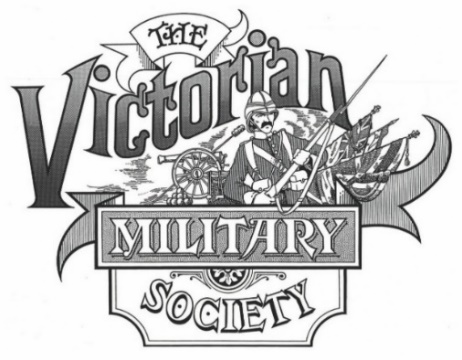 Victorian Military Society (Registered Charity No. 1117006), 24 Floral Court, Ashtead, Surrey KT21 2JL (Tel 07737 271676)Web www.victorianmilitary.org Email victorianmilitary@gmail.comTo join the Victorian Military Society or to renew your subscription, please complete the Standing Order mandate. Alternatively, you can set up the Standing Order directly using online banking.STANDING ORDER MANDATETo (insert name of your Bank) _________________________________________________Your account name __________________________________________________________Your Account number   _____________________________      Your Bank sort code____________Please pay to VICTORIAN MILITARY SOCIETY, Sort Code 20-61-51, Account Number 80912751, the sum of £30 (Thirty Pounds*) starting on 1st April 20_____ and on 1st April each year thereafter until further notice. *Membership subscription rate from 2023 is £30 for UK & Ireland and £40 for Overseas Members (£43 Aus/NZ/Singapore)Signature_______________________________________ Name__________________________________________Address_________________________________________________________________________________Postcode_______________________________________ Email___________________________________________Contact Telephone ________________________________   Date_________________________________________Please send this mandate to your bank. Please notify the Victorian Military Society that you are making this payment.Victorian Military Society (Registered Charity No. 1117006), 24 Floral Court, Ashtead, Surrey KT21 2JL (Tel 07737 271676)Web www.victorianmilitary.org Email victorianmilitary@gmail.comCHARITY GIFT AID DECLARATIONI want to Gift Aid all donations and subscriptions I make in the future or have made in the past four years to the Victorian Military Society (registered charity number 1117006). I am a UK taxpayer and understand that if I pay less Income Tax and / or Capital Gains Tax than the amount of Gift Aid claimed on all of my donations in that tax year it is my responsibility to pay any difference. Signature ______________________________________    Name ____________________________________Address _______________________________________________________________________________Post Code ____________________________                Date __________________________________________Please notify the Victorian Military Society if you:Wish to cancel this declarationChange your name or home addressNo longer pay sufficient tax on your income and / or capital gainsPlease send your GIFT AID DECLARATION to the Victorian Military Society, 3 Fullerton Road, Croydon, Surrey CR0 6JD